reményben haladni előre, egy jobb világ építésén dolgozni, az egyéni és közösségi létünket érintő minden nehézség és szomorú történés ellenére, ez az, ami igazán számít, ez az, amit a keresztény közösségnek tennie kell, hogy elébe menjen az „Úr napjának”.            A szentév egyfelől arra ösztönzött minket, hogy tekintetünket Isten országának beteljesedése felé fordítsuk, másfelől, hogy úgyépítsük a jövőt ezen a földön, hogy a jelen evangelizálásán dolgozzunk, hogy azt az üdvösség idejévé tegyük mindenki számára.            Az evangéliumban Jézus arra buzdít minket, hogy erősen tartsuk elménkben és szívünkben azt a bizonyosságot, hogy Isten vezetitörténelmünket és ő ismeri a dolgok és az események végső célját. Az Úr irgalmas tekintete alatt egyenessé válik a történelem bizonytalan folyása, melyben összekeveredik a jó és rossz. De mindaz, ami végbemegy, megőrződik az Úrban; életünk nem veszhet el, mert az ő kezében van!

            Kérjük Szűz Máriát, segítsen, hogy e világ örömteli és szomorú történései közepette is szilárd és Isten országához fűzött reményünk!            Kérjük Szűz Máriát, segítsen, hogy teljesen megértsük ezt az igazságot: Isten soha nem hagyja magukra gyermekeit!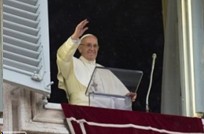     Ferenc pápa: Isten sosem hagy magunkra minket!     November 13-án vasárnap délben a Szentatya az Apostoli Palota ablakából    imádkozta el a déli úrangyalát a Szent Péter téren egybegyűlt sok ezer hívővel.    Kedves testvéreim,  Feladatunk, szilárdak maradni az Úrban – ebben a bizonyosságban, 
    hogy ő nem hagy el minket –,